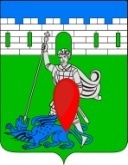 администрация пригородного сельского поселения крымского района ПОСТАНОВЛЕНИЕот  25.10.2018                                                                                                                       № 156 хутор НовоукраинскийОб утверждении муниципальной программы«Противодействие  коррупции в Пригородном сельском поселении  Крымского района на 2019 - 2021 годы»В соответствии с Федеральными законами от 06 октября 2003 года №131-ФЗ «Об общих принципах организации местного самоуправления в Российской Федерации», от 02 марта 2007 года №25-ФЗ «О муниципальной службе в Российской Федерации», Указом Президента Российской Федерации от 19 мая 2008 года №815 «О мерах по противодействию коррупции», Законом     Краснодарского    края от 23 июля  2009 года №1798-КЗ «О противодействии коррупции в Краснодарском  крае», Уставом  Пригородного сельского Крымского района, в целях предупреждения коррупционных правонарушений,  формирования  антикоррупционного общественного сознания и нетерпимости по отношению к коррупционным действиям, постановляю:1. Утвердить муниципальную программу «Противодействие коррупции в Пригородном сельском поселении Крымского района на 2019 - 2021 годы» (приложение). 2.Ведущему специалисту администрации Л.С.Полторацкая обеспечить обнародование настоящего постановления, а также размещение на официальном сайте администрации Пригородного сельского поселения Крымского района в сети «Интернет».3. Контроль за выполнением настоящего постановления оставляю за собой.4.Постановление вступает  в силу со дня его  подписания и распространяется  на правоотношения возникшие с 01января 2019года.Глава  Пригородного сельского поселения Крымского района					                 В.В.Лазарев                    Приложение к постановлению администрацииПригородного сельского поселенияКрымского  районаот 25.10.2018     № 156ПАСПОРТмуниципальной программы   Пригородного сельского поселения  Крымского  района  «Противодействие коррупции в  Пригородном   сельском поселении Крымского  района» на 2019-2021 годы1. Содержание проблемы и обоснование необходимостиее решения программными методамиНеобходимость реализации муниципальной программы обусловлена современным состоянием и уровнем коррупции. Вопросы противодействия коррупции приобретают все большую значимость, так как коррупция относится к числу наиболее опасных негативных социальных явлений, приводящих к разрушению и ослаблению всех государственных институтов.Коррупция представляет собой серьезную угрозу функционированию публичной власти на основе права и закона, верховенства закона и подрывает доверие населения к государственной власти и органа местного самоуправления, существенно замедляет экономическое развитие общества.Имеющиеся сведения о фактах коррупции позволяют сделать вывод о необходимости целенаправленных, скоординированных усилий исполнительных органов государственной власти, органов местного самоуправления муниципальных образований, институтов гражданского общества и населения по противодействию коррупции на территории Пригородного сельского поселения Крымского района.Программа представляет собой целенаправленную систему профилактических мероприятий, разработанных на основе анализа совершаемых преступлений коррупционной направленности, на территории Российской Федерации, с учетом особенностей Краснодарского края.Программа должна стать основой комплекса антикоррупционных мер. В связи с этим основные мероприятия Программы направлены на борьбу с коррупцией и профилактику коррупционных проявлений в деятельности администрации  Пригородного сельского поселения  Крымского  района, а также на создание системы противодействия коррупции в целом.Таким образом, именно программно-целевой метод является наиболее предпочтительным для решения обозначенных проблем.Цели, задачи и сроки реализации муниципальной программыЦелью муниципальной программы является обеспечение защиты прав и законных интересов граждан, общества и государства от проявлений коррупции путем устранения причин и условий, порождающих коррупцию, и совершенствование системы противодействия коррупции на территории  Пригородного сельского поселения  Крымского  района. Для достижения указанной цели предусматривается решение следующих задач:- совершенствование мер по профилактике и предупреждению коррупционных правонарушений в администрации  Пригородного сельского поселения  Крымского района; - совершенствование мер по выявлению и пресечению коррупционных правонарушений;- формирование антикоррупционного общественного сознания, характеризующегося нетерпимостью муниципальных служащих, граждан и организаций к фактам проявления коррупции;- обеспечение неотвратимости наказания за совершение коррупционных правонарушений в случаях, предусмотренных законодательством Российской Федерации;- мониторинг коррупциогенных факторов и эффективности мер антикоррупционной политики администрации  Пригородного сельского поселения Крымского  района;- оказание содействия гражданам и организациям в реализации их прав на доступ к информации о фактах коррупции, а также на их свободное освещение в средствах массовой информации-  повышение профессионального уровня муниципальных служащих.Сроки реализации муниципальной программы  – 2019-2021 годы.3. Оценка эффективности социально-экономическихпоследствий от реализации ПрограммыРеализация Программы, в силу ее специфики и ярко выраженного социально-профилактического характера, окажет значительное влияние на стабильность общества, состояние защищенности граждан и общества от преступных посягательств, а также обеспечит дальнейшее совершенствование форм и методов организации противодействия коррупции в Пригородном сельском поселении.Реализация Программы и принятие нормативных правовых актов по вопросам противодействия коррупции на территории Пригородного сельского поселения к 2021 году позволят добиться позитивного изменения ситуации, связанной с коррупционными проявлениями.При этом системное проведение антикоррупционных экспертиз нормативных правовых актов администрации Пригородного сельского поселения и их проектов, а также привлечение в установленном порядке представителей институтов гражданского общества, общественных организаций к проведению независимой антикоррупционной экспертизы нормативных правовых актов Пригородного сельского поселения не позволит создать предпосылки и условия для проявления коррупциногенных факторов.Реальную эффективность реализации Программы позволит оценить результат проведения мониторинга общественного мнения.Реализация мероприятий Программы позволит увеличить долю граждан, удовлетворенных информационной открытостью Пригородного сельского поселения. К числу ожидаемых показателей эффективности и результативности Программы по группе социально значимых результатов относятся следующие показатели:- создание эффективной системы противодействия коррупции;- снижение социальной напряженности в обществе, обусловленной проявлениями коррупции;- создание условий для снижения правового нигилизма населения, формирования антикоррупционного общественного мнения и нетерпимости к коррупционному поведению;- создание дополнительных условий для обеспечения прозрачности деятельности администрации Пригородного сельского поселения.Оценка эффективности реализации Программы производится её разработчиком, администрацией Пригородного сельского поселения, по завершении срока реализации Программы и за период с 2019 по 2021 год включительно.4.Перечень и краткое описание подпрограммНе предусмотрено.5.Обоснование ресурсного обеспечения муниципальной программыРеализация муниципальной программы осуществляется за счет средств бюджета  Пригородного сельского поселения  Крымского района. Общий объем финансирования мероприятий программы составляет 30,0 тысяч рублей, в том числе по годам реализации:2019 год – 10,0 тыс. рублей2020 год – 10,0 тыс. рублей2021 год – 10,0 тыс. рублей6. Механизм реализации муниципальной программыУправление Программой и ответственность за реализацию ее мероприятий осуществляет администрация  Пригородного сельского поселения  Крымского  района. Координатором муниципальной программы является администрация  Пригородного сельского поселения  Крымского района. Координатор муниципальной программы:- обеспечивает разработку муниципальной программы, ее согласование с иными исполнителями отдельных мероприятий муниципальной программы; - формирует структуру муниципальной программы и иных исполнителей отдельных мероприятий муниципальной программы; - организует реализацию муниципальной программы, координацию деятельности иных исполнителей отдельных мероприятий муниципальной программы; - принимает решение о внесении в установленном порядке изменений в муниципальную программу и несет ответственность за достижение целевых показателей муниципальной программы;- осуществляет мониторинг и анализ отчетов иных исполнителей отдельных мероприятий муниципальной программы; - размещает информацию о ходе реализации и достигнутых результатах муниципальной программы на официальном сайте органов местного самоуправления  Пригородного сельского поселения  Крымского  района в сети Интернет, Раздел «Муниципальные программы»;- разрабатывает сетевой план-график реализации муниципальной программы на очередной финансовый год и плановый период;- осуществляет контроль за выполнением сетевых планов-графиков и ходом реализации муниципальной программы в целом, а также осуществляет иные полномочия, установленные муниципальной программой.При внесении изменений в муниципальную программу значения показателей муниципальной программы, относящиеся к прошедшим периодам реализации программы, изменению не подлежат.7.Оценка рисков реализации муниципальной программыГлава  Пригородного сельскогоПоселения Крымского района                                         В.В.ЛазаревПриложениек постановлению администрацииПригородного  сельского поселенияот 25.10.2018  № 156ПЕРЕЧЕНЬ ОСНОВНЫХ МЕРОПРИЯТИЙ МУНИЦИПАЛЬНОЙ ПРОГРАММЫ «О противодействии коррупции в Пригородном сельском поселении Крымского района на 2019-2021 годы » Главный специалист                                                                О.А.СлепченкоНаименование муниципальной программымуниципальная программа «Противодействие коррупции в  Пригородном сельском поселении  Крымского района»  (далее – муниципальная программа)Основание для разработки муниципальной программыФедеральный   закон  от  25  декабря  2008  года №273-ФЗ «О противодействии коррупции»;Федеральный   закон  от  6  октября  2003  года   №131-ФЗ «Об общих принципах организации местного самоуправления в Российской Федерации»; Закон Краснодарского края от 23 июля 2009 года № 1798-КЗ  «О противодействии коррупции в Краснодарском крае»Координатор муниципальной программыобщий отдел администрации  Пригородного сельского поселения  Крымского  районаПодпрограммы муниципальной программыКоординаторы подпрограммы муниципальной программыВедомственные целевые программыСубъект бюджетного планированияне предусмотреныне предусмотреныне предусмотреныадминистрация  Пригородного сельского поселения  Крымского районаЦели муниципальной программы Оценка существующего уровня коррупции;Обеспечение защиты прав и законных интересов граждан, общества и государства от проявлений коррупции путем устранения причин и условий, порождающих коррупцию, и совершенствование системы противодействия коррупции на территории  Пригородного сельского поселения  Крымского  районаЗадачи  муниципальной программыОценка эффективности    реализации ПрограммыУстранение условий, порождающих коррупцию; совершенствование мер по профилактике и предупреждению коррупционных правонарушений в администрации  Пригородного сельского поселения  Крымского района; совершенствование мер по выявлению и пресечению коррупционных правонарушений;формирование антикоррупционного общественного сознания, характеризующегося нетерпимостью муниципальных служащих, граждан и организаций к фактам проявления коррупции;обеспечение неотвратимости наказания за совершение коррупционных правонарушений в случаях, предусмотренных законодательством Российской Федерации;мониторинг  коррупциогенных  факторов и эффективности мер  антикоррупционной политики администрации  Пригородного сельского поселения  Крымского  района;оказание содействия гражданам и организациям в реализации их прав на доступ к информации о фактах коррупции, а также на их свободное освещение в средствах массовой информации;повышение профессионального уровня муниципальных служащихРеальную эффективность реализации Программы позволит оценить результат проведения мониторинга общественного мнения.Перечень целевых показателей муниципальной Количество социологических исследований для осуществления мониторинга восприятия уровня коррупции;  программыСроки реализации муниципальной программы2019-2021 годы.  Объемы бюджетных ассигнований муниципальной программыОбщий объем финансирования мероприятий программы из средств бюджета  Пригородного сельского поселения  Крымского района составляет 30,0 тысяч рублей, в том числе по годам реализации:2019 год – 10,0 тыс. рублей2020 год – 10,0 тыс. рублей2021 год – 10,0 тыс. рублейКонтроль за выполнением муниципальной программыАдминистрация  Пригородного сельского поселения  Крымского районаВнешний фактор, который может повлиять на реализацию ПрограммыМеханизм негативного влияния внешних факторовИзменения федерального, краевого законодательстваОперативное реагирование на изменения федерального, краевого законодательства в части принятия соответствующих  муниципальных  правовых актов№п/пНаименование мероприятияИсточники финансированияОбъем финансирования,всего(тыс. руб.)В том числе по годамВ том числе по годамВ том числе по годамНепосредственныйрезультат реализации мероприятияУчастник муниципальной программы №п/пНаименование мероприятияИсточники финансированияОбъем финансирования,всего(тыс. руб.)201920202021Непосредственныйрезультат реализации мероприятияУчастник муниципальной программы 123456710111.Противодействие коррупциив том числевсего30,010,010,010,0совершенствование системы противодействия коррупцииАдминистрация Пригородного сельского поселения Крымского района1.Противодействие коррупциив том числеместный бюджет30,010,010,010,0совершенствование системы противодействия коррупцииАдминистрация Пригородного сельского поселения Крымского района1.Противодействие коррупциив том числекраевойбюджет----совершенствование системы противодействия коррупцииАдминистрация Пригородного сельского поселения Крымского района1.Противодействие коррупциив том числефедеральный бюджет----совершенствование системы противодействия коррупцииАдминистрация Пригородного сельского поселения Крымского района1.Противодействие коррупциив том числевнебюджетные источники----совершенствование системы противодействия коррупцииАдминистрация Пригородного сельского поселения Крымского района1.1.Разработка и утверждение планов деятельности по противодействию коррупции Финансирование не требуетсяФинансирование не требуетсяФинансирование не требуетсяФинансирование не требуетсяФинансирование не требуетсяАдминистрация Пригородного сельского поселения Крымского района1.2.Проведение антикоррупционной экспертизы муниципальных нормативных правовых актов и их проектов, своевременное внесение изменений и дополнений в нормативные правовые актыФинансирование не требуетсяФинансирование не требуетсяФинансирование не требуетсяФинансирование не требуетсяФинансирование не требуетсяАдминистрация Пригородного сельского поселения Крымского района1.3.Проверка наличия фактов коррупции, указанных в жалобах и обращениях гражданФинансирование не требуетсяФинансирование не требуетсяФинансирование не требуетсяФинансирование не требуетсяФинансирование не требуетсяАдминистрация Пригородного сельского поселения Крымского района1.4.Обеспечение открытости, добросовестной конкуренции и объективности при размещении заказов на поставку товаров, выполнение работ, оказание услуг для муниципальных нуждФинансирование не требуетсяФинансирование не требуетсяФинансирование не требуетсяФинансирование не требуетсяФинансирование не требуетсяАдминистрация Пригородного сельского поселения Крымского района1.5.Размещение проектов муниципальных правовых актов на официальном сайте администрации Пригородного сельского поселения Крымского района с целью обеспечения общественной экспертизы проектов муниципальных правовых актов на коррупциогенностьФинансирование не требуетсяФинансирование не требуетсяФинансирование не требуетсяФинансирование не требуетсяФинансирование не требуетсяАдминистрация Пригородного сельского поселения Крымского района1.6.Проведение мониторинга и оценки уровня восприятия коррупции и эффективности мер и программ противодействия коррупции в Пригородном сельском поселении Крымского района в целях подготовки доклада о мониторинге и об оценке уровня восприятия коррупции и эффективности мер и программ противодействия коррупциивсего----Администрация Пригородного сельского поселения Крымского района1.6.Проведение мониторинга и оценки уровня восприятия коррупции и эффективности мер и программ противодействия коррупции в Пригородном сельском поселении Крымского района в целях подготовки доклада о мониторинге и об оценке уровня восприятия коррупции и эффективности мер и программ противодействия коррупцииместный бюджет----Администрация Пригородного сельского поселения Крымского района1.6.Проведение мониторинга и оценки уровня восприятия коррупции и эффективности мер и программ противодействия коррупции в Пригородном сельском поселении Крымского района в целях подготовки доклада о мониторинге и об оценке уровня восприятия коррупции и эффективности мер и программ противодействия коррупциикраевой бюджет----Администрация Пригородного сельского поселения Крымского района1.6.Проведение мониторинга и оценки уровня восприятия коррупции и эффективности мер и программ противодействия коррупции в Пригородном сельском поселении Крымского района в целях подготовки доклада о мониторинге и об оценке уровня восприятия коррупции и эффективности мер и программ противодействия коррупциифедеральный бюджет----Администрация Пригородного сельского поселения Крымского района1.6.Проведение мониторинга и оценки уровня восприятия коррупции и эффективности мер и программ противодействия коррупции в Пригородном сельском поселении Крымского района в целях подготовки доклада о мониторинге и об оценке уровня восприятия коррупции и эффективности мер и программ противодействия коррупциивнебюджетные источники----Администрация Пригородного сельского поселения Крымского района1.7. Освещение в средствах массовой информации результатов мониторинга и оценки уровня восприятия коррупции, информационные услуги НПА, изготовление листовок по противодействия коррупции в Пригородном сельском поселении Крымского районавсего30,010,010,010,0Администрация Пригородного сельского поселения Крымского района1.7. Освещение в средствах массовой информации результатов мониторинга и оценки уровня восприятия коррупции, информационные услуги НПА, изготовление листовок по противодействия коррупции в Пригородном сельском поселении Крымского районаместный бюджет30,010,010,010,0Администрация Пригородного сельского поселения Крымского района1.7. Освещение в средствах массовой информации результатов мониторинга и оценки уровня восприятия коррупции, информационные услуги НПА, изготовление листовок по противодействия коррупции в Пригородном сельском поселении Крымского районакраевой бюджет----Администрация Пригородного сельского поселения Крымского района1.7. Освещение в средствах массовой информации результатов мониторинга и оценки уровня восприятия коррупции, информационные услуги НПА, изготовление листовок по противодействия коррупции в Пригородном сельском поселении Крымского районафедеральный бюджет----Администрация Пригородного сельского поселения Крымского района1.7. Освещение в средствах массовой информации результатов мониторинга и оценки уровня восприятия коррупции, информационные услуги НПА, изготовление листовок по противодействия коррупции в Пригородном сельском поселении Крымского районавнебюджетные источники----Администрация Пригородного сельского поселения Крымского района